МЕСТНАЯ АДМИНИСТРАЦИЯ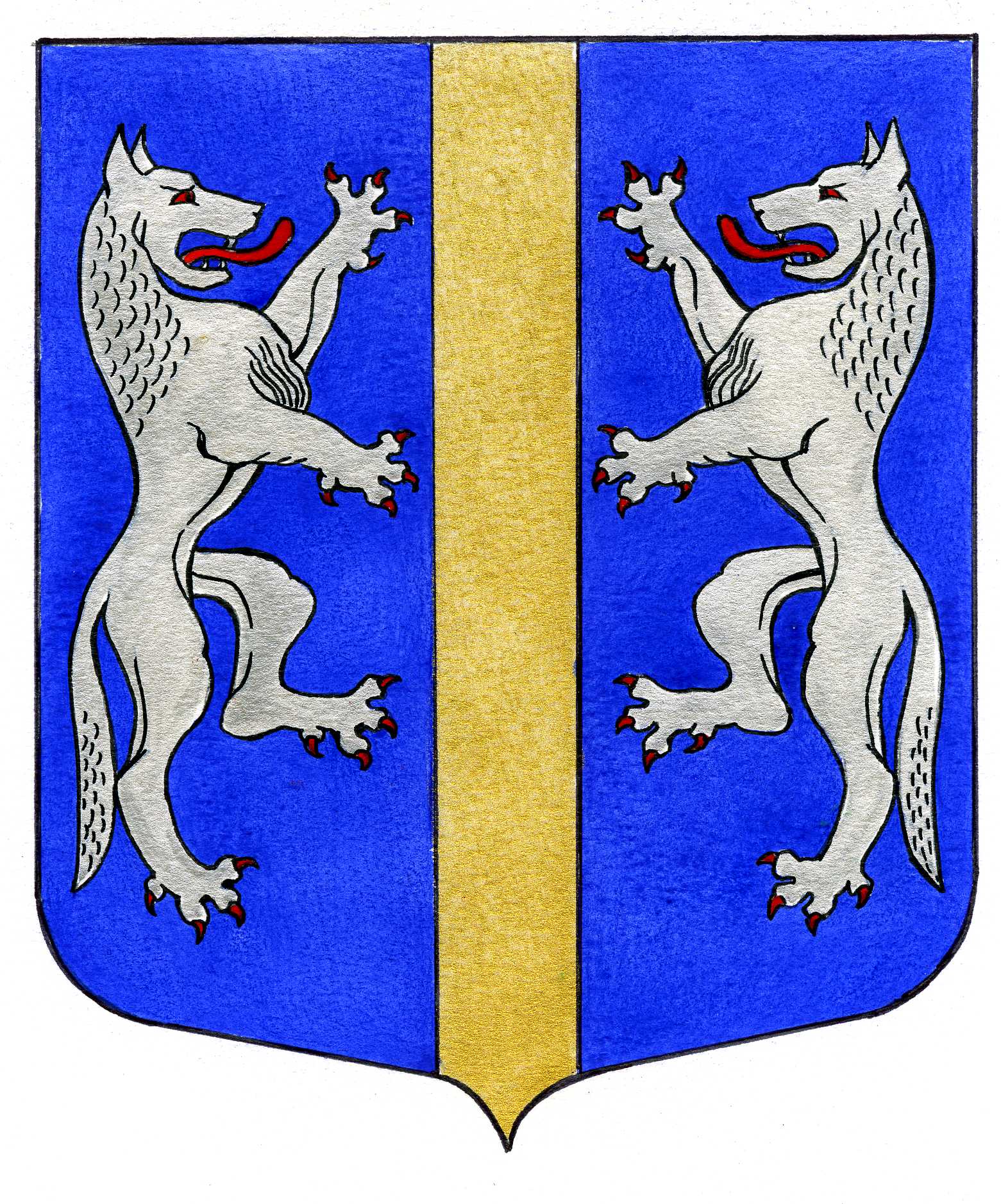     ВНУТРИГОРОДСКОГО МУНИЦИПАЛЬНОГО ОБРАЗОВАНИЯСАНКТ-ПЕТЕРБУРГАМУНИЦИПАЛЬНЫЙ ОКРУГ ВОЛКОВСКОЕ_____________________________________________________________________________ПОСТАНОВЛЕНИЕ24.11.2023                                                                                                                              № 152О внесении изменений в ПостановлениеМестной Администрации внутригородского муниципального образования Санкт-Петербурга муниципальный округ Волковское от 10.10.2022 № 46«Об утверждении муниципальной программы на 2023 годи плановый период 2024 – 2025 годов «КУЛЬТУРА». На основании Решения Муниципального Совета внутригородского муниципального образования Санкт-Петербурга муниципальный округ Волковское от 23.11.2023 № 63 «О внесении изменений в решение Муниципального совета от 08.12.2022 № 03-12/2022 «О бюджете Внутригородского муниципального образования Санкт-Петербурга Муниципальный округ Волковское на 2023 год и на плановый период 2024  и 2025 годов»»,ПОСТАНОВЛЯЕТ:       Внести следующие изменения и дополнения в постановление Местной Администрации внутригородского муниципального образования Санкт-Петербурга муниципальный округ Волковское от 10.10.2022 № 46 «Об утверждении муниципальной программы на 2023 год и плановый период 2024 – 2025 годов «КУЛЬТУРА» (далее – Муниципальная программа):       Пункт 9 Паспорта Муниципальной программы «КУЛЬТУРА» на территории внутригородского муниципального образования Санкт – Петербурга муниципальный округ Волковское на 2023 год и плановый период 2024 – 2025 годов» читать в следующей редакции:       Пункт 9 подпрограммы «Организация и проведение досуговых мероприятий» на 2023 год и плановый период 2024 – 2025 годов» читать в следующей редакции:Пункт 9 подпрограммы «Организация и проведение городских праздничных и иных зрелищных мероприятий» на 2023 год и плановый период 2024 – 2025 годов» читать в следующей редакции:   Пункт 9 подпрограммы «Организация мероприятий по сохранению и развитию местных традиций и обрядов» на 2023 год и плановый период 2024 – 2025 годов» читать в следующей редакции:       Постановление вступает в силу после его официального опубликования (обнародования).       Контроль за выполнением настоящего постановления возложить на Главу Местной Администрации.Глава Местной Администрации                                                                          М.М. Раимов9.Объемы и источники финансирования программы.Финансирование программы осуществляется за счёт средств местного бюджета МО Волковское в 2023 г. и плановый период 2024 – 2025 г.г. 2023 г. – 12 761,9 тыс. руб.2024 г. – 6 131,6 тыс. руб.2025 г. – 5 797,7 тыс. руб.9.Объёмы и источники финансирования подпрограммы Финансирование подпрограммы осуществляется за счёт средств местного бюджета МО Волковское в 2023 г. и плановый период 2024 – 2025 г.г. КБК: 0801 08112056252023 г. – 1 190,4 тыс. руб.2024 г. – 1 248,3 тыс. руб.2025 г. – 1 305,5 тыс. руб.9.Объёмы и источники финансирования подпрограммы Финансирование подпрограммы осуществляется за счёт средств местного бюджета МО Волковское в 2023 г. и плановый период 2024 – 2025 г.г. КБК: 0801 08270 020202023 г. – 9 298,9 тыс. руб.2024 г. – 2 500,0 тыс. руб.2025 г. – 2 000,0 тыс. руб.9.Объёмы и источники финансирования подпрограммы Финансирование подпрограммы осуществляется за счёт средств местного бюджета МО Волковское в 2023 г. и плановый период 2024 – 2025 г.г. КБК: 0801 08370021212023 г. – 2 272,6 тыс. руб.2024 г. – 2 383,3 тыс. руб.2025 г. – 2 492,2 тыс. руб.